РезюмеГутник Глеб Константинович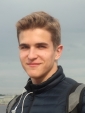 Дата рождения: 19 ноября 2000 г.Контактная информация: тел. 89850866183, e-mail: gleb.gutnick@yandex.ruОбразование: 2018 – 2022 (нахожусь в процессе обучения, I курс с отличием): Московский государственный университет им. М.В. Ломоносова, Филологический факультет. Направление: Зарубежная филология, кафедра английского языкознания.Проявляю особый интерес к изучению английского языка, а также курса “Введение в английскую филологию” (проф. д. ф. н. С.В. Дечева) – все формы аттестации по этим и другим предметам прошел на “отлично”.Дополнительное образование и достижения:2018: Региональный этап Всероссийской олимпиады по английскому языку, призёр (г. Севастополь).2017: Заключительный этап Всероссийской олимпиады по литературе, призёр (г. Ярославль).2016: Заключительный этап Всероссийской олимпиады по литературе, призёр (г. Курск).2006 – 2018: Средняя школа с углубленным изучением английского языка (золотая медаль).Навыки работы:Владею основами письменного перевода текстов публицистического, научного, художественного и иного характера. В процессе обучения регулярно осуществлял переводы текстов объемом более 5400 символов. Успешно осуществляю также последовательный устный перевод.Умение переводить с родного на иностранный  язык и наоборот – одна из основ преподавательской концепции “Практического курса английского языка и риторики”, пройденного мной с отличием. Осваивая курс, я эффективно переводил художественную прозу (роман С. Моэма “Театр”), тексты интервью и выступлений на канале BBC (сценарий документального фильма “Earth in Balance”, автор – принц Уэльский Чарльз); имею опыт создания поэтических переводов, получивших высокую оценку.Дополнительные навыки:В совершенстве владею принципами работы во всех программах пакета MS Office, а также в платформе переводчиков SmartCat, в приложении для конкордансного поиска Reverso.Context.Личные качества: С полной отдачей берусь за наиболее сложную работу, с большой пунктуальностью отношусь к срокам сдачи проектов, с легкостью решаю возникающие проблемы и осваиваю навыки индивидуально, а в коллективе – имею опыт распределения задач и нахождения компромиссных решений.Дата: 16.08.2019